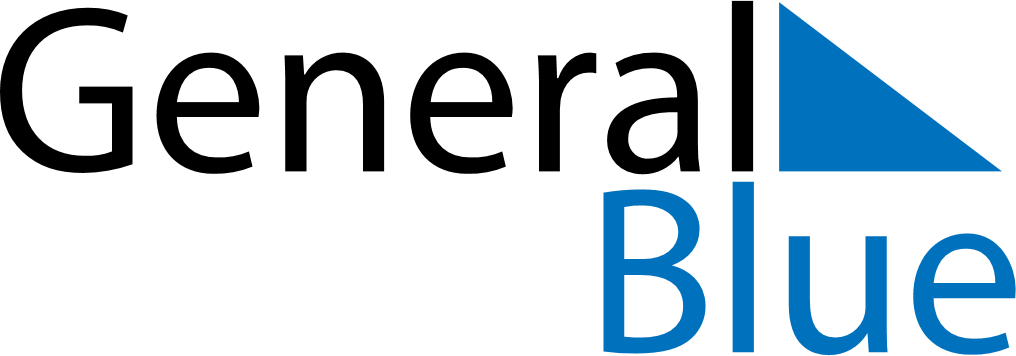 March 2024March 2024March 2024March 2024March 2024March 2024March 2024Maldegem, Flanders, BelgiumMaldegem, Flanders, BelgiumMaldegem, Flanders, BelgiumMaldegem, Flanders, BelgiumMaldegem, Flanders, BelgiumMaldegem, Flanders, BelgiumMaldegem, Flanders, BelgiumSundayMondayMondayTuesdayWednesdayThursdayFridaySaturday12Sunrise: 7:30 AMSunset: 6:26 PMDaylight: 10 hours and 55 minutes.Sunrise: 7:28 AMSunset: 6:28 PMDaylight: 10 hours and 59 minutes.34456789Sunrise: 7:26 AMSunset: 6:29 PMDaylight: 11 hours and 3 minutes.Sunrise: 7:24 AMSunset: 6:31 PMDaylight: 11 hours and 7 minutes.Sunrise: 7:24 AMSunset: 6:31 PMDaylight: 11 hours and 7 minutes.Sunrise: 7:22 AMSunset: 6:33 PMDaylight: 11 hours and 11 minutes.Sunrise: 7:19 AMSunset: 6:35 PMDaylight: 11 hours and 15 minutes.Sunrise: 7:17 AMSunset: 6:36 PMDaylight: 11 hours and 19 minutes.Sunrise: 7:15 AMSunset: 6:38 PMDaylight: 11 hours and 22 minutes.Sunrise: 7:13 AMSunset: 6:40 PMDaylight: 11 hours and 26 minutes.1011111213141516Sunrise: 7:11 AMSunset: 6:41 PMDaylight: 11 hours and 30 minutes.Sunrise: 7:08 AMSunset: 6:43 PMDaylight: 11 hours and 34 minutes.Sunrise: 7:08 AMSunset: 6:43 PMDaylight: 11 hours and 34 minutes.Sunrise: 7:06 AMSunset: 6:45 PMDaylight: 11 hours and 38 minutes.Sunrise: 7:04 AMSunset: 6:46 PMDaylight: 11 hours and 42 minutes.Sunrise: 7:02 AMSunset: 6:48 PMDaylight: 11 hours and 46 minutes.Sunrise: 6:59 AMSunset: 6:50 PMDaylight: 11 hours and 50 minutes.Sunrise: 6:57 AMSunset: 6:52 PMDaylight: 11 hours and 54 minutes.1718181920212223Sunrise: 6:55 AMSunset: 6:53 PMDaylight: 11 hours and 58 minutes.Sunrise: 6:53 AMSunset: 6:55 PMDaylight: 12 hours and 2 minutes.Sunrise: 6:53 AMSunset: 6:55 PMDaylight: 12 hours and 2 minutes.Sunrise: 6:50 AMSunset: 6:57 PMDaylight: 12 hours and 6 minutes.Sunrise: 6:48 AMSunset: 6:58 PMDaylight: 12 hours and 10 minutes.Sunrise: 6:46 AMSunset: 7:00 PMDaylight: 12 hours and 14 minutes.Sunrise: 6:44 AMSunset: 7:02 PMDaylight: 12 hours and 18 minutes.Sunrise: 6:41 AMSunset: 7:03 PMDaylight: 12 hours and 21 minutes.2425252627282930Sunrise: 6:39 AMSunset: 7:05 PMDaylight: 12 hours and 25 minutes.Sunrise: 6:37 AMSunset: 7:07 PMDaylight: 12 hours and 29 minutes.Sunrise: 6:37 AMSunset: 7:07 PMDaylight: 12 hours and 29 minutes.Sunrise: 6:35 AMSunset: 7:08 PMDaylight: 12 hours and 33 minutes.Sunrise: 6:32 AMSunset: 7:10 PMDaylight: 12 hours and 37 minutes.Sunrise: 6:30 AMSunset: 7:12 PMDaylight: 12 hours and 41 minutes.Sunrise: 6:28 AMSunset: 7:13 PMDaylight: 12 hours and 45 minutes.Sunrise: 6:25 AMSunset: 7:15 PMDaylight: 12 hours and 49 minutes.31Sunrise: 7:23 AMSunset: 8:17 PMDaylight: 12 hours and 53 minutes.